Curso Online: Disciplina Ambiental                        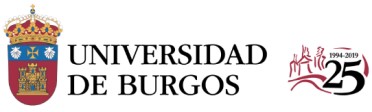 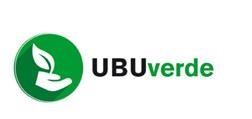 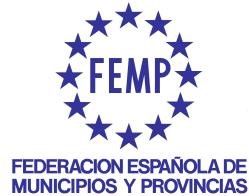 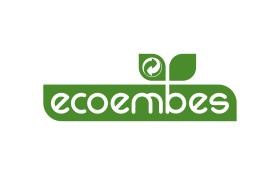 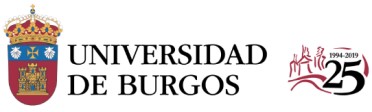 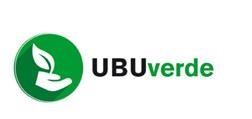 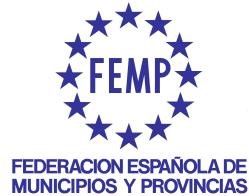 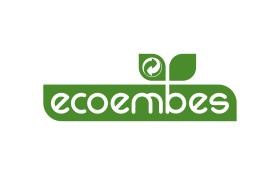 HOJA DE INSCRIPCIÓN Curso Online: DISCIPLINA AMBIENTAL 11 de Marzo de 2019 -8 de Abril de 2019 DATOS PERSONALES  DATOS LABORABLES INFORMACIÓN COMPLEMENTARIA A ADJUNTAR CURRÍCULUM VITAE ___________________________________________________________________________________________________ En ___________, a _____ de _______________ de 2019 Envío de inscripciones:  ubuverde@ubu.es  Contacto: Luis A. Marcos Naveira.  Tel: 947 10 98 10 de 9:30 a 13:30 h. En cumplimiento con lo dispuesto en la Ley Orgánica 15/1999, de 13 de diciembre, de Protección de Datos de Carácter Personal (LOPD), los datos introducidos en los formularios de este sitio web formarán parte de un fichero automatizado propiedad de la Oficina Verde de la Universidad de Burgos (UBUverde) perteneciente a la Universidad de Burgos y con domicilio en EPS Av. Cantabria s/n 09006-Burgos. Estos datos serán exclusivamente utilizados para el envío de información actualizada de las actividades desarrolladas por UBUverde y no serán cedidos en ningún caso a terceros. Puedes ejercitar tus derechos de acceso, rectificación, cancelación y oposición escribiendo a ubuverde@ubu.es. 1º APELLIDO: 2º APELLIDO: 2º APELLIDO: 2º APELLIDO: NOMBRE: NIF: F.NACIMIENTO: DOMICILIO: C.P.: POBLACIÓN: POBLACIÓN: PROVINCIA: TLF.: E-MAIL:  E-MAIL:  ADMINISTRACIÓN LOCAL: CIUDAD: PUESTO: 